VJERONAUK	ZADATAK: IZREŽI I ZALIJEPI SLIKE OKO ŠARENE HALJINE KOJU SMO NAPRAVILI NA SATU VJERONAUKA. POREDAJ SLIKE PREMA REDOSLJEDU. OBOJI SLIKE.JOSIP EGIPATSKI                                    4	                         2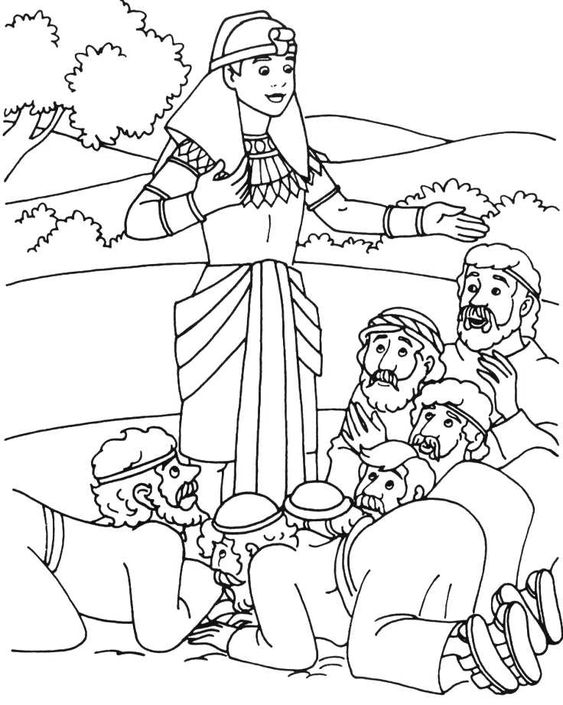 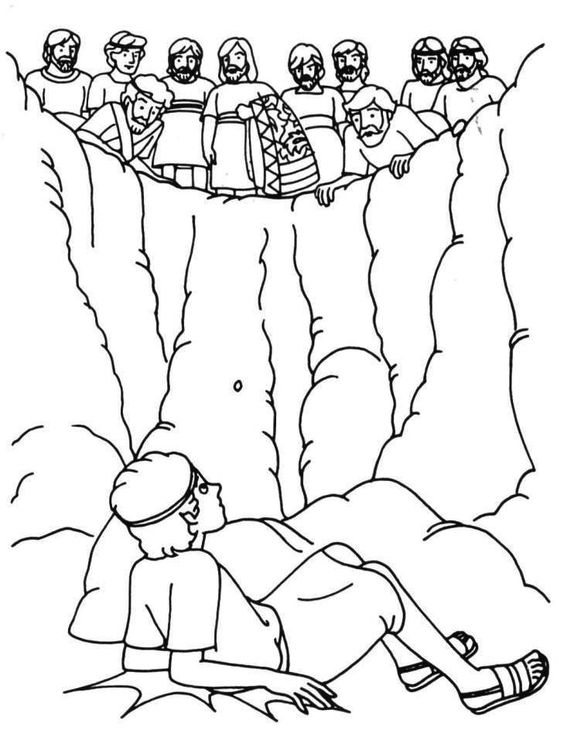 3                                       1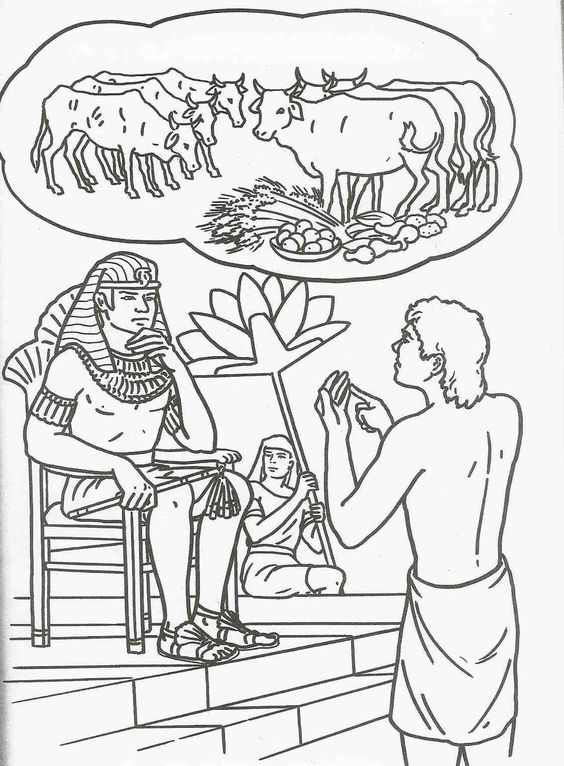 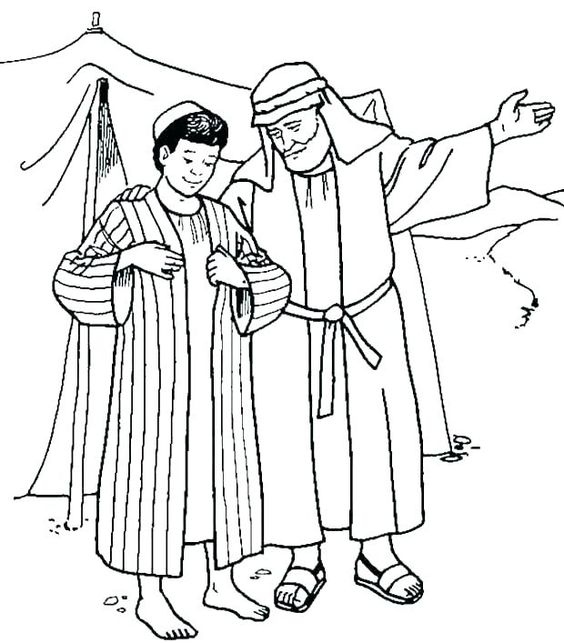 